Tabela 1. Przykładowe zdjęcia asortymentu przeznaczonego do sprzedaży.Drewno liściaste i iglaste – 89,78 m³ul. Sowiniecka 6G w Mosinie (dz. nr ewid.: 2131/28, obręb Mosina) – teren  Zakładu Usług Komunalnych w Mosinie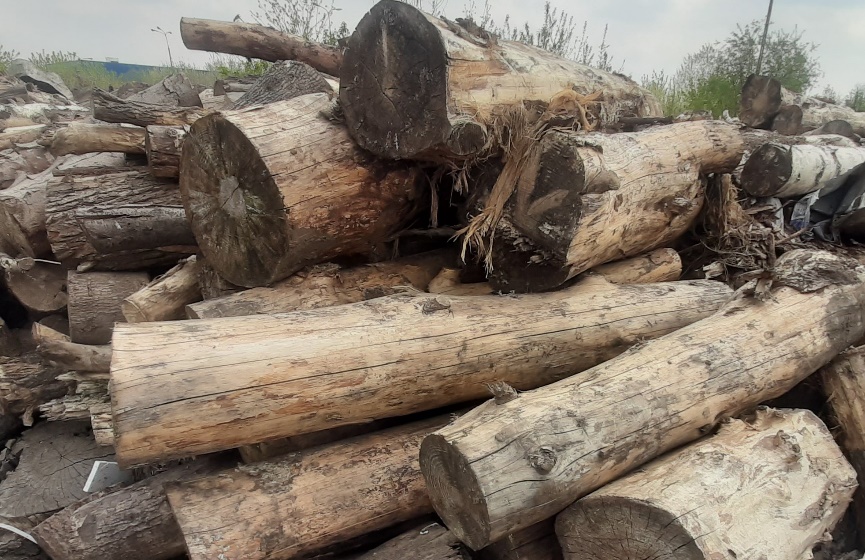 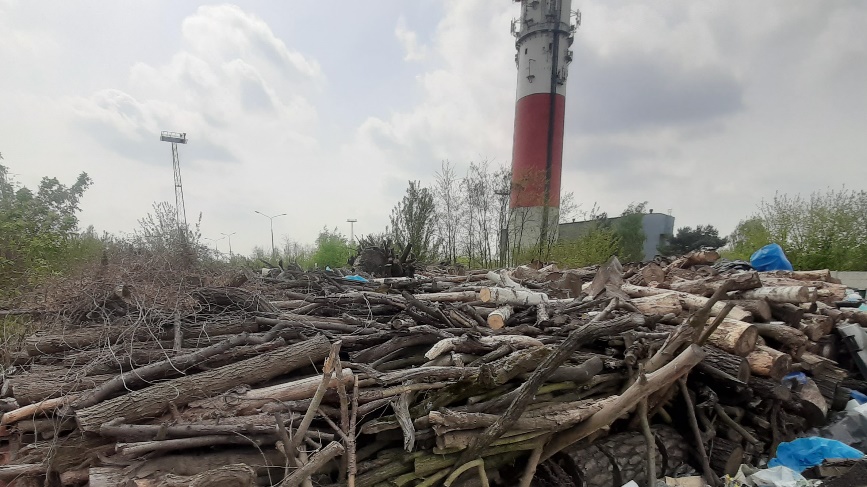 Drewno liściaste gatunku topola kanadyjska – 239,12 m³ul. Sowiniecka 6G w Mosinie (dz. nr ewid.: 2131/28, obręb Mosina) – teren  Zakładu Usług Komunalnych w Mosinie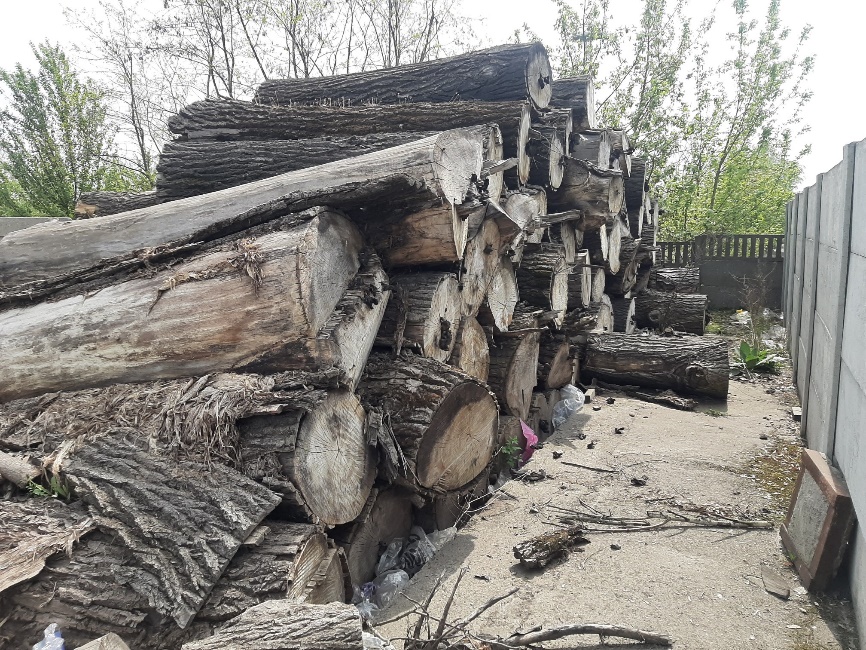 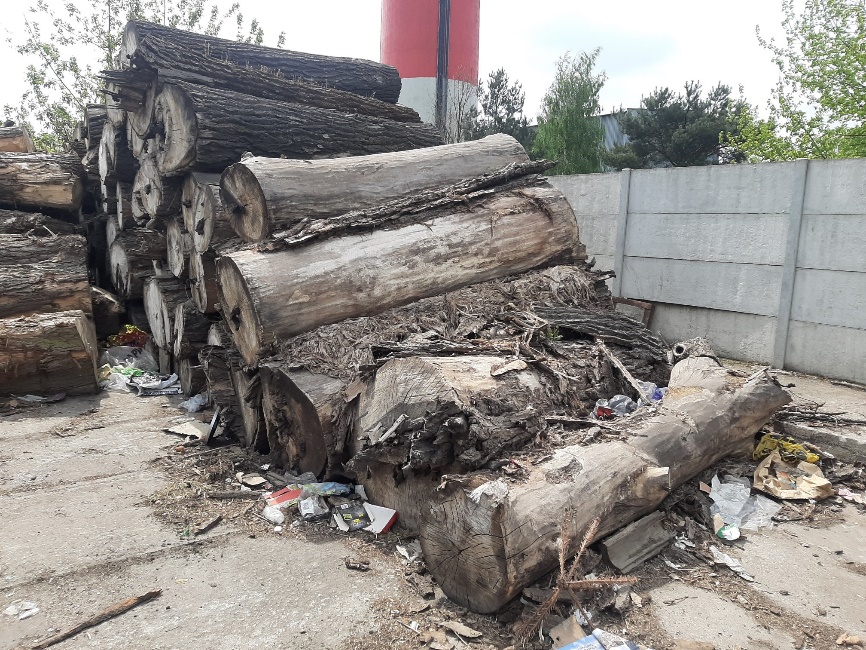 Drewno iglaste – 60,00  m³Na terenie tzw. Glinianek w Mosinie (dz. nr ewid.: 230/4, obręb Mosina)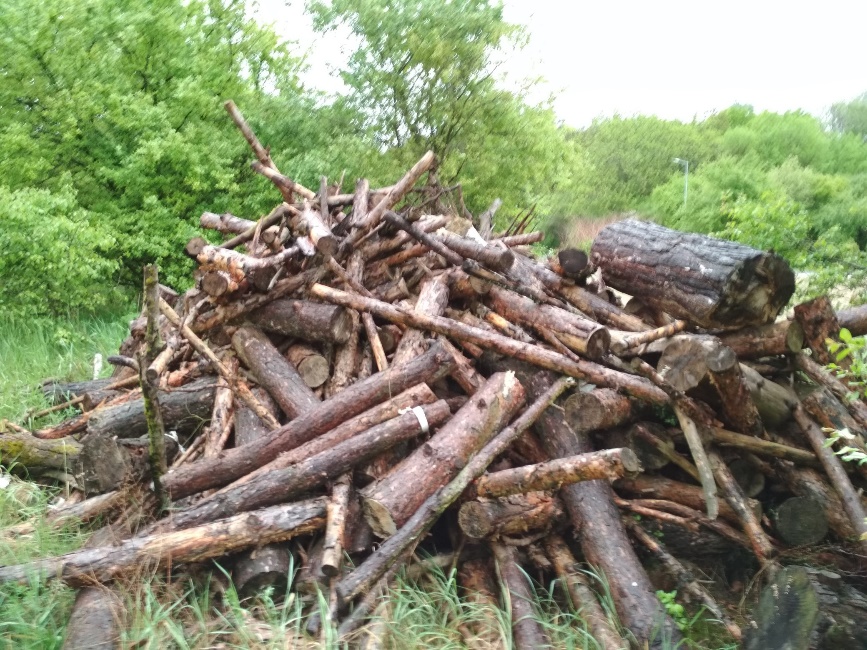 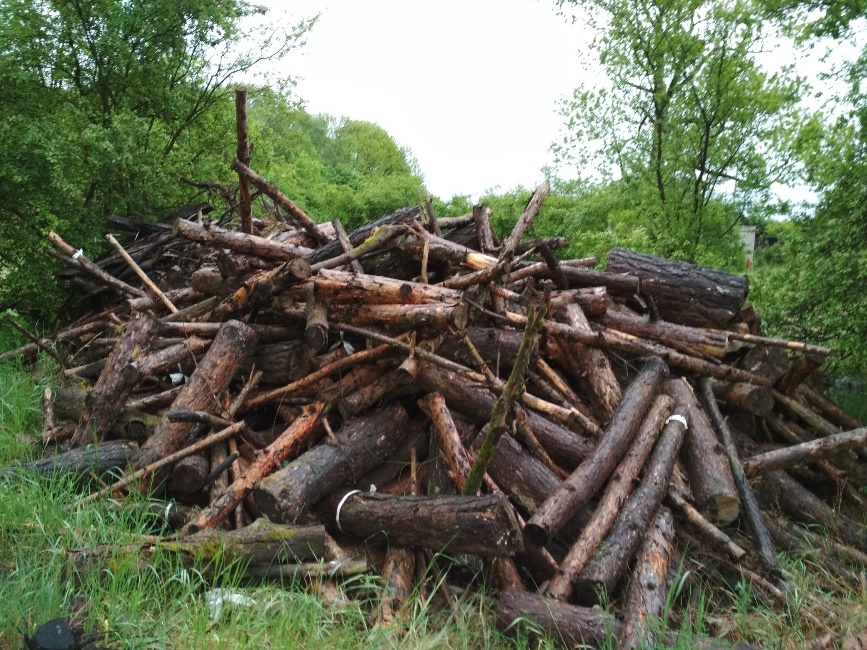 Korzenie – 80,00 m³ul. Pożegowska w Mosinie (dz. nr ewid.: 180/7, obręb Mosina)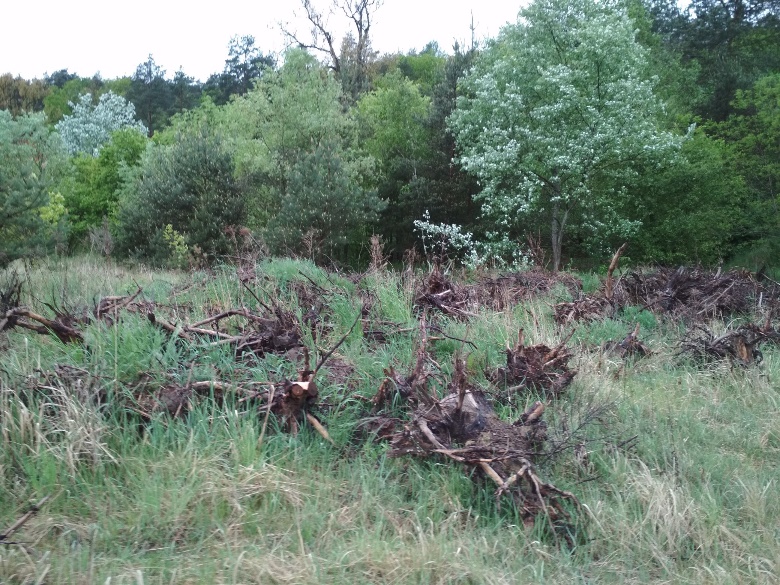 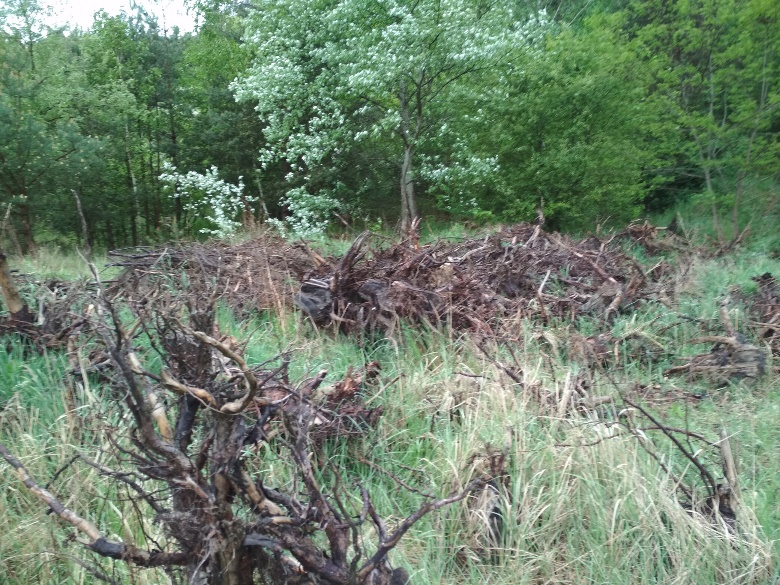 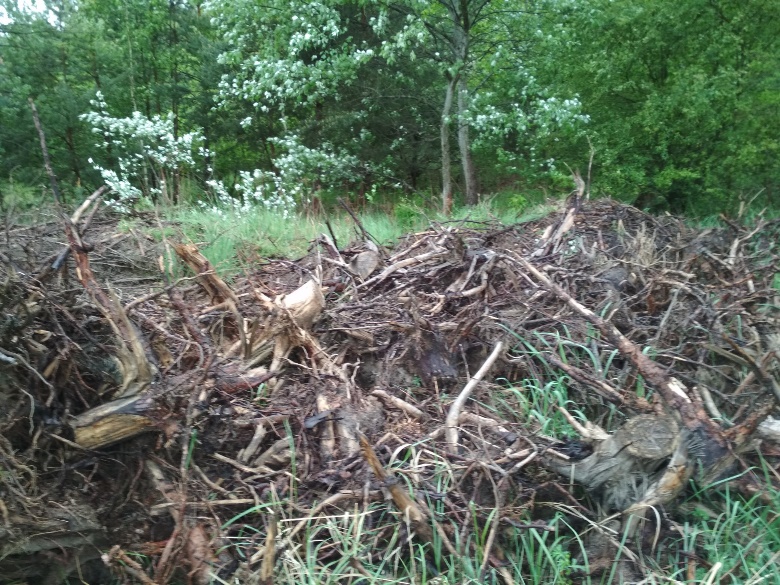 Drewno iglaste – 36,89  m³ul. Piaskowa w Drużynie (dz. nr ewid.: 43/42, obręb Mosina)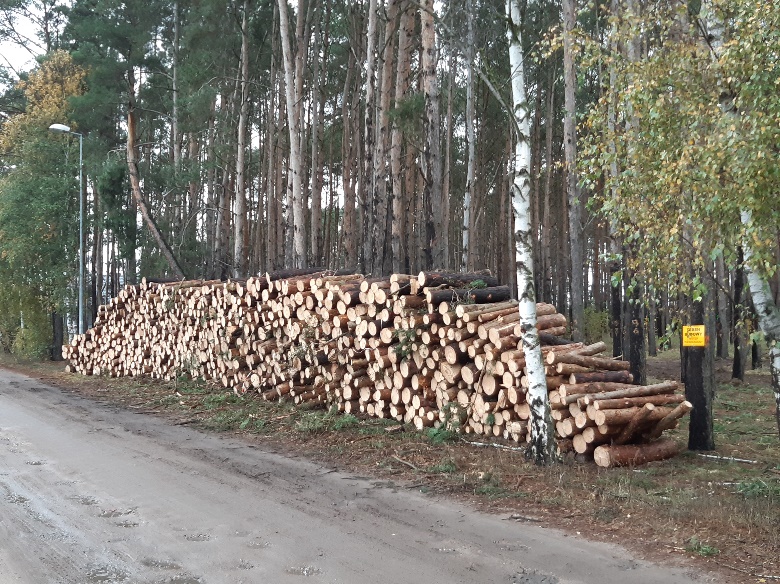 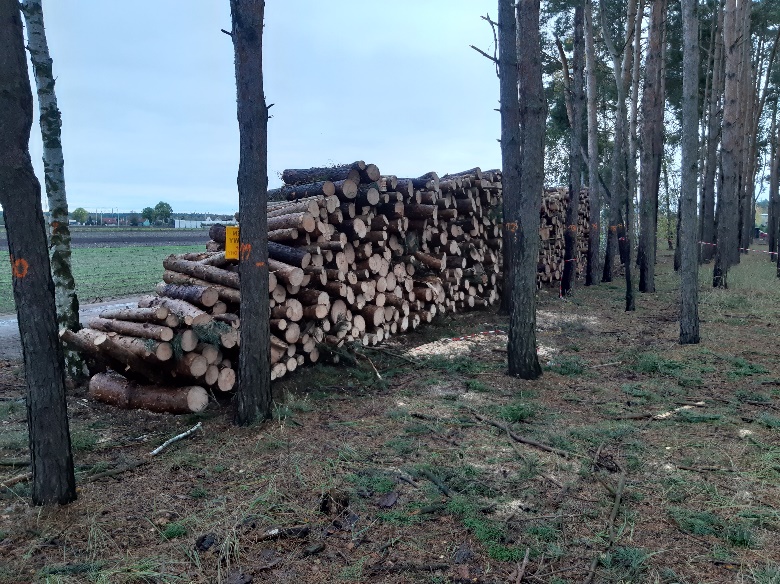 